AMBITO DEL PIANO DI PROGETTO – ESEMPIO 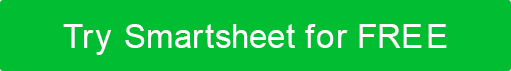 Passo 1. Risultati finali del progettoPasso 2. Elenco delle attività di progettoElencare tutte le attività di progetto da completare, in base ai risultati finali elencati nella sezione precedente. Non elencare le date. Aggiungere altre righe in base alle esigenze. In alternativa, è possibile collegare la struttura WBS (Work Breakdown Structure) all'istruzione di ambito. Passo 3.  Fuori ambitoPasso 4. Ipotesi di progettoPasso 5. Vincoli di progettoPasso 6. Stime aggiornatePasso 7. ApprovazioniPROGETTO N.DATA DI INVIO123456-78MM/GG/AAAAOBIETTIVI DEL PROGETTO  OBIETTIVI DEL PROGETTO  Descrivere gli obiettivi di alto livello del progetto e il modo in cui si relazionano con gli obiettivi aziendali generali.  Includi criteri di successo misurabili.  Gli obiettivi di costo, pianificazione e qualità dovrebbero elencare un valore assoluto o relativo. Descrivere gli obiettivi di alto livello del progetto e il modo in cui si relazionano con gli obiettivi aziendali generali.  Includi criteri di successo misurabili.  Gli obiettivi di costo, pianificazione e qualità dovrebbero elencare un valore assoluto o relativo. CONSEGNABILE NO.DESCRIZIONE1Elencare tutti i risultati finali del progetto e descriverli brevemente. Non elencare le date. 2I risultati finali dovrebbero includere output e risultati accessori: report PM, documentazione, ecc.3Il livello di dettaglio dipenderà dagli obiettivi del progetto.Struttura di ripartizione del lavoro (WBS) allegataStruttura di ripartizione del lavoro (WBS) allegataNOXSÌFornire il collegamento, se applicabile.N/DN/DN/DN/DN/DATTIVITÀ N.DESCRIZIONEPER IL RISULTATO FINALE N. ...INSERISCI ATTIVITÀ #1Pianificazione2Esecuzione13Valutazione1, 2Questo progetto NON realizzerà o includerà quanto segue:Elencare i risultati finali o le attività che non verranno completati o forniti come output di questo progetto.NO.SUPPOSIZIONE1Elenca tutti i fattori del progetto che ritieni veri, reali o certi. 2Le ipotesi generalmente comportano un certo grado di rischio.3Descrivi il potenziale impatto delle ipotesi nel caso in cui si rivelassero false.DATA DI INIZIO DEL PROGETTOMM/GG/AAAADATA DI LANCIO / GO-LIVEMM/GG/AAAADATA DI FINE PROGETTOMM/GG/AAAAELENCA EVENTUALI SCADENZE RIGIDEELENCA ALTRE DATE / DESCRIZIONI DELLE PIETRE MILIARI CHIAVEVINCOLI DI BUDGETImmettere informazioni sui limiti di budget del progetto (budget totale del progetto, budget massimo per i risultati finali del progetto chiave).VINCOLI DI QUALITÀ O PRESTAZIONIImmettere eventuali altri requisiti per la funzionalità, le prestazioni o la qualità del progetto.ATTREZZATURE / VINCOLI DEL PERSONALEInserisci eventuali vincoli relativi alle attrezzature o alle persone che avranno un impatto sul progetto.VINCOLI NORMATIVIInserisci eventuali vincoli legali, politici o altri vincoli normativi.Stimare le ore necessarie per completare il progetto.  Inserisci il numero totale di oreNOME E TITOLO DEGLI STAKEHOLDERRUOLO DELLO STAKEHOLDER / APPROVATOREDATA DI PRESENTAZIONE PER APPROVAZIONEDATA DI APPROVAZIONE RICEVUTADISCONOSCIMENTOTutti gli articoli, i modelli o le informazioni fornite da Smartsheet sul sito Web sono solo di riferimento. Mentre ci sforziamo di mantenere le informazioni aggiornate e corrette, non rilasciamo dichiarazioni o garanzie di alcun tipo, esplicite o implicite, circa la completezza, l'accuratezza, l'affidabilità, l'idoneità o la disponibilità in relazione al sito Web o alle informazioni, agli articoli, ai modelli o alla grafica correlata contenuti nel sito Web. Qualsiasi affidamento che fai su tali informazioni è quindi strettamente a tuo rischio.